Clasa: a VII-aEfectiv: 26 eleviLoc de desfăşurare: sala de sportDurata : 50 minProiect didacticTeme şi competenţe specifice lecţiei:	1. Tema: Gimnastică	Obiectiv: Săritura la capră în sprijin depărtat - Învăţare cu accent pe aterizare.	2. Tema: Forţa	Obiectiv: Circuit de forţă - 6 ateliereObiective de referinţă:	-să folosească adecvat exerciţii specifice pentru dezvoltarea musculaturii spatelui, abdomenului şi a membrelor;	- să aplice procedeele tehnice şi acţiunile tactice însuşite în acţiuni simple;	- să realizeze actiuni motrice cu structuri şi eforturi diferite.Obiective operaţionale:	- să execute corect exerciţiile de dezvoltare fizică armonioasă;	- să participe activ şi conştient la desfăsurarea lecţiei;	- să asigure o execuţie cât mai corectă; 	- să fie mulţumit sau nemulţumit pentru evoluţia sa motrică;	- să manifeste spirit de colaborare în relaţie cu colegii.Strategia didactică:	Metode şi procedee: explicaţia, demonstraţia, exerciţiul, corectarea, exersarea, execuţia, conversaţia, circuitul.	Materiale didactice: fluier, cronometru, bănci de gimnastică, saltele, scări fixe, corzi,trambulina, lada de gimnastică.	Medode de evaluare: lauda, exemplul, observaţia. VERIGILE ŞI DURATACONŢINUTUL ÎNVĂŢĂRIIDOZARE ŞI CODIFICAREINDICAŢII METODICE ŞI ORGANIZATORICE FORME DE LUCRU ŞI FORME DE EXECUTARECORECTĂRIOBS.1.2.3.4.5.1. Organizarea colectivului de elevi2'- adunarea şi alinierea;- prezenţa, verificarea ţinutei şi a starii de sănătate;- anunţarea temelor lecţiei- exerciţii de front.30"30"30"30"În linie pe un rând: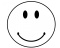 - întoarceri pe loc la stânga, dreapta şi stânga împrejur2. Pregătirea orgaismului pentru efort7'Exerciţii pentru captarea atenţiei:"Din mers normal, la semnal sonor un fluier întoarcere prin săritură şi continuarea mersului în sens opus, la două fluiere ghemuire, la trei fluiere pe vârf."mers în cadenţăAlergare uşoarăMers pe vârfuri cu braţele întinse susAlergare cu genunchii susMers pe călcâie cu palmele la ceafăAlergare cu pendularea gambelor înapoiMers cu forfecarea braţelor faţă spateAlergare laterală cu paşi adăugaţiMers fandatPas săltatMers cu rotirea braţelor înainteAlergare acceleratăMers în cadenţă, formarea coloanei de gimnastică1l + 1L1tur1D1L1D1L1D1L1D1L1D1L1D- în şir câte unu- în şir câte unuSpatele drept cu braţele întinseTrunchiul nu se înclină înapoiCoordonare braţ - picior3.Influenţarea selectivă a aparatului locomotor10'Exerciţiul 1.Stând: T1 - ducerea braţelor sus, cu ridicare pe vârfuri; T2 - îndoirea genunchilor cu ducerea palmelor pe creştet;T3 - întinderea picioarelor cu ridicare pe vârfuri şi ridicarea braţelor sus;T4 - revenire.Exerciţiul 2.Stând cu palmele la umăr:T1 - întinderea braţelor lateral, cu fandare spre stânga;T2 - revenire;T3, T4 - aceeaşi mişcare spre dreapta. Exerciţiul 3.Stând depărtat cu mâinile la piept:T1 - răsucirea trunchiului spre stânga cu întinderea braţelor lateral;T2 - revenire;T3, T4 - aceeaşi mişcare spre dreapta.Exerciţiul 4.Stând:T1 - ducerea piciorului stâng lateral, braţele sus cu mâinile încleştate;T2 - îndoirea trunchiului spre stânga;T3 - ducerea braţelor sus;T4 - revenire în stând;T5 - T8 - spre dreapta.Exerciţiul 5.Stând: T1 - pas spre stânga cu ducerea braţelor oblic sus;T2 - îndoirea trunchiului înainte cu palmele la vârful piciorului stâng;T3 - ducerea braţelor oblic sus;T4 - revenire în stând;T5 - T8 - spre dreapta.Exerciţiul 6.Stând depărtat , palmele pe şolduri:T1 - ducerea braţului stâng oblic sus;T2 - răsucire spre stânga;T3 - revenire cu braţul oblic sus;T4 - revenire cu mâinile pe şolduri;T5 - T8 - spre dreapta.Exerciţiul 7.Stând:T1 - sprijin ghemuit;T2 - săritură în sprijin depărtat;T3 - sprijin ghemuit;T4 - revenire.Exerciţiul 8.Stând cu palmele pe şolduri:T1 - T4 - sărituri ca mingea pe ambele picioare;T5 - T8 - sărituri cu depărtarea şi apropierea picioarelor.Exerciţiul 9.T1 - pas lateral spre stânga şi ducerea braţelor lateral sus cu inspiraţie;T2 - revenire cu expiraţie;T3 - T4 - spre dreapta.3X3X3X2X2X2X3X2X3XColoană de gimnasticăSpatele drept4. GimnasticăSăritura la capră în sprijin depărtatExerciţii pentru învăţarea aterizării        14'Exerciţiul 1.      Stând, îndoirea picioarelor la nivelul genunchilor cu ridicarea braţelor lateral, menţinere şi revenire.Exerciţiul 2.Stând pe banca de gimnastică, desprindere de pe ambele picioare şi aterizare pe saltea pe ambele picioare cu braţele lateral.Exerciţiul 3.Alergare, bătaie pe trambulină, săritură şi aterizare pe saltea, pe ambele picioare cu braţele lateral.Exerciţiul 4.Alergare, bătaie pe trambulină, săritură grupată ( cu genunchii sus) şi aterizare pe saltea cu braţele lateral.Exerciţiul 5.Alergare, bătaie pe trambulină, săritură în depărtat şi aterizare pe saltea cu braţele lateral.Exerciţiul 6.Stând pe ladă, sărituri în adâncime cu aterizare pe saltea cu braţele lateral.1'1'2'2'2'2'În linie pe trei rânduri Grupe de 4 elevi În coloană câte unuÎn coloană câte unuÎn coloană câte unuÎn coloană câte unu5.ForţaCircuit de forţă -6 ateliere10'Colectivul clasei va fi împărţit pe 6 ateliere.Atelierul 1. Forţa braţelor- Tracţiuni din facial culcat pe banca de gimnastică. F- Flotări cu palmele pe sol. BAtelierul 2 Forţă abdominală- Ridicarea genunchilor la piept din atârnat la scară fixă. F- Ridicarea picioarelor întinse din atârnat la scară fixă. BAtelierul 3 Forţă spate- Ridicarea succesivă de trunchi din culcat facial cu palmele la ceafă.Atelierul 4 Forţa picioarelor- Sărituri succesive peste bancă în zig - zag. B- Sărituri la coardă pe ambele picioare. FAtelierul 5 Forţă combinată- Sprijin ghemuit: întinderea picioarelor înapoi prin săritură şi revenire tot prin săritură.Atelierul 6 Forţă abdominală- Ridicarea trunchiului atingând cu palmele vârful picioarelor, din culcat dorsal.2X30"30"30"30"30"30"- Se lucrează 30 sec. cu pauză 30 sec. pentru a se schimba atelierul.- Se repetă circuitul cu o pauză de 1 min. între repetări.- Schimbarea staţiilor se face în sensul acelor de ceasornic, la semnal sonor.- Saritura cât mai înaltă.6. Revenirea organismului după efort5'- Mers cu mişcări de respiraţie - inspiraţie.- Alergare uşoară.- Mers cu mişcări de relaxare1 tur1tur1 turÎn coloană câte unu.7. Concluzii, aprecieri asupra lecţiei2'- Alinierea- Se fac aprecieri- Se încurajează elevii care au lucrat cel mai bine, dar ţi cei care au făcut paşi mici, dar siguri.- Salutul30"1'30"În linie pe un rând.